Committee:	Inner City Community Advisory CommitteeDate:		Thursday, January 9, 2020Time: 		8:30-9:00 a.m Refreshments9:00-11:00 a.m. MeetingLocation:	Brookview SPS 4505 Jane St, North York, ON, M3N2K7Teleconference Dial-In Number:  416-849-1983 – Participant Code – 8818338#Committee Co-Chairs:  Ingrid Palmer and Trustee Michelle Aarts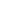 AGENDA:ItemInformationTimeline1.Call to Order/Confirmation of Quorum2.Approval of Agenda / Minutes3.Declarations of Possible Conflict of Interests4.Co-Chairs Update5.Defining Our Committees Work & Moving Forward6.Community Support Workers Update7.Inner City Community Advisory Committee Annual Report and Self-Evaluation Survey Results8.Other Business9.AdjournmentNext Meeting Date:February 13, 20206:30 pm – Location: 5050 Yonge Street Committee Room A